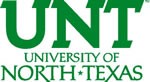 Last NameLast NameLast NameLast NameFirst NameFirst NameFirst NameFirst NameFirst NameFirst NameFirst NameFirst NameFirst NameFirst NameFirst NameMiddle NameMiddle NameMiddle NameMiddle NameMiddle NameMiddle NameMiddle NameMiddle NameMiddle NameMiddle NameMiddle NameMiddle NamedljasdjflasjdfkljdljasdjflasjdfkljdljasdjflasjdfkljdljasdjflasjdfkljjafjlaksdjlkfjajafjlaksdjlkfjajafjlaksdjlkfjajafjlaksdjlkfjajafjlaksdjlkfjajafjlaksdjlkfjajafjlaksdjlkfjajafjlaksdjlkfjajafjlaksdjlkfjajafjlaksdjlkfjajafjlaksdjlkfjajalkfjdlkjajalkfjdlkjajalkfjdlkjajalkfjdlkjajalkfjdlkjajalkfjdlkjajalkfjdlkjajalkfjdlkjajalkfjdlkjajalkfjdlkjajalkfjdlkjajalkfjdlkjaAddressAddressAddressAddressAddressAddressAddressAddressAddressAddressAddressAddressCityCityCityCityCityCityCityCityCityCityStateStateStateStateZipasjfdlkasjdfajlkasjfdlkasjdfajlkasjfdlkasjdfajlkasjfdlkasjdfajlkasjfdlkasjdfajlkasjfdlkasjdfajlkasjfdlkasjdfajlkasjfdlkasjdfajlkasjfdlkasjdfajlkasjfdlkasjdfajlkasjfdlkasjdfajlkasjfdlkasjdfajlkdjalkfdjldjalkfdjldjalkfdjldjalkfdjldjalkfdjldjalkfdjldjalkfdjldjalkfdjldjalkfdjldjalkfdjldsdsdsdsjjasdjfdCurrent TelephoneCurrent TelephoneCell TelephoneCell TelephoneCell TelephoneCell TelephoneEmailEmailEmailEmailEmailEmailEmailEmailEmailEmailEmailEmailEmailEmailEmailEmailEmailEmailEmailEmailEmailTypes of Positions SoughtTypes of Positions SoughtTypes of Positions SoughtTypes of Positions SoughtTypes of Positions SoughtTypes of Positions SoughtTypes of Positions SoughtTypes of Positions SoughtTypes of Positions SoughtTypes of Positions SoughtTypes of Positions SoughtTypes of Positions SoughtTypes of Positions SoughtTypes of Positions SoughtTypes of Positions SoughtTypes of Positions SoughtTypes of Positions SoughtTypes of Positions SoughtDate Available?Date Available?Date Available?Date Available?Date Available?Date Available?Date Available?Date Available?Date Available?Part-time on-campus*	College Work Study**	Emerald Eagle**Part-time on-campus*	College Work Study**	Emerald Eagle**Part-time on-campus*	College Work Study**	Emerald Eagle**Part-time on-campus*	College Work Study**	Emerald Eagle**Part-time on-campus*	College Work Study**	Emerald Eagle**Part-time on-campus*	College Work Study**	Emerald Eagle**Part-time on-campus*	College Work Study**	Emerald Eagle**Part-time on-campus*	College Work Study**	Emerald Eagle**Part-time on-campus*	College Work Study**	Emerald Eagle**Part-time on-campus*	College Work Study**	Emerald Eagle**Part-time on-campus*	College Work Study**	Emerald Eagle**Part-time on-campus*	College Work Study**	Emerald Eagle**Part-time on-campus*	College Work Study**	Emerald Eagle**Part-time on-campus*	College Work Study**	Emerald Eagle**Part-time on-campus*	College Work Study**	Emerald Eagle**Part-time on-campus*	College Work Study**	Emerald Eagle**Part-time on-campus*	College Work Study**	Emerald Eagle**Part-time on-campus*	College Work Study**	Emerald Eagle*** All students can apply for part-time on-campus. ** Must be approved by Financial Aid to apply for these positions.* All students can apply for part-time on-campus. ** Must be approved by Financial Aid to apply for these positions.* All students can apply for part-time on-campus. ** Must be approved by Financial Aid to apply for these positions.* All students can apply for part-time on-campus. ** Must be approved by Financial Aid to apply for these positions.* All students can apply for part-time on-campus. ** Must be approved by Financial Aid to apply for these positions.* All students can apply for part-time on-campus. ** Must be approved by Financial Aid to apply for these positions.* All students can apply for part-time on-campus. ** Must be approved by Financial Aid to apply for these positions.* All students can apply for part-time on-campus. ** Must be approved by Financial Aid to apply for these positions.* All students can apply for part-time on-campus. ** Must be approved by Financial Aid to apply for these positions.* All students can apply for part-time on-campus. ** Must be approved by Financial Aid to apply for these positions.* All students can apply for part-time on-campus. ** Must be approved by Financial Aid to apply for these positions.* All students can apply for part-time on-campus. ** Must be approved by Financial Aid to apply for these positions.* All students can apply for part-time on-campus. ** Must be approved by Financial Aid to apply for these positions.* All students can apply for part-time on-campus. ** Must be approved by Financial Aid to apply for these positions.* All students can apply for part-time on-campus. ** Must be approved by Financial Aid to apply for these positions.* All students can apply for part-time on-campus. ** Must be approved by Financial Aid to apply for these positions.* All students can apply for part-time on-campus. ** Must be approved by Financial Aid to apply for these positions.* All students can apply for part-time on-campus. ** Must be approved by Financial Aid to apply for these positions.* All students can apply for part-time on-campus. ** Must be approved by Financial Aid to apply for these positions.* All students can apply for part-time on-campus. ** Must be approved by Financial Aid to apply for these positions.* All students can apply for part-time on-campus. ** Must be approved by Financial Aid to apply for these positions.* All students can apply for part-time on-campus. ** Must be approved by Financial Aid to apply for these positions.* All students can apply for part-time on-campus. ** Must be approved by Financial Aid to apply for these positions.* All students can apply for part-time on-campus. ** Must be approved by Financial Aid to apply for these positions.* All students can apply for part-time on-campus. ** Must be approved by Financial Aid to apply for these positions.* All students can apply for part-time on-campus. ** Must be approved by Financial Aid to apply for these positions.* All students can apply for part-time on-campus. ** Must be approved by Financial Aid to apply for these positions.Dates and Hours Available during the weekDates and Hours Available during the weekDates and Hours Available during the weekDates and Hours Available during the weekDates and Hours Available during the weekDates and Hours Available during the weekDates and Hours Available during the weekDates and Hours Available during the weekDates and Hours Available during the weekDates and Hours Available during the weekDates and Hours Available during the weekDates and Hours Available during the weekDates and Hours Available during the weekDates and Hours Available during the weekDates and Hours Available during the weekDates and Hours Available during the weekDates and Hours Available during the weekDates and Hours Available during the weekDates and Hours Available during the weekDates and Hours Available during the weekDates and Hours Available during the weekDates and Hours Available during the weekDates and Hours Available during the weekDates and Hours Available during the weekDates and Hours Available during the weekDates and Hours Available during the weekDates and Hours Available during the weekDaysMonMonTuesTuesWedWedWedWedThursThursThursThursThursFriFriFriSatSatSatSatSatSatSunSunSunSunHoursDo you have a valid driver’s license?Do you have a valid driver’s license?Do you have a valid driver’s license?Do you have a valid driver’s license?Do you have a valid driver’s license?Do you have a valid driver’s license?Do you have a valid driver’s license?Yes	No	State of Issue:Yes	No	State of Issue:Yes	No	State of Issue:Yes	No	State of Issue:Yes	No	State of Issue:Yes	No	State of Issue:Yes	No	State of Issue:Yes	No	State of Issue:Yes	No	State of Issue:Yes	No	State of Issue:Yes	No	State of Issue:Yes	No	State of Issue:Yes	No	State of Issue:Yes	No	State of Issue:Yes	No	State of Issue:Yes	No	State of Issue:Yes	No	State of Issue:Yes	No	State of Issue:Yes	No	State of Issue:Yes	No	State of Issue:Are you related by blood or marriage to any member of the Board of Regents, Faculty, Staff, or Student of the University of North Texas? (Required for compliance with nepotism law)Are you related by blood or marriage to any member of the Board of Regents, Faculty, Staff, or Student of the University of North Texas? (Required for compliance with nepotism law)Are you related by blood or marriage to any member of the Board of Regents, Faculty, Staff, or Student of the University of North Texas? (Required for compliance with nepotism law)Are you related by blood or marriage to any member of the Board of Regents, Faculty, Staff, or Student of the University of North Texas? (Required for compliance with nepotism law)Are you related by blood or marriage to any member of the Board of Regents, Faculty, Staff, or Student of the University of North Texas? (Required for compliance with nepotism law)Are you related by blood or marriage to any member of the Board of Regents, Faculty, Staff, or Student of the University of North Texas? (Required for compliance with nepotism law)Are you related by blood or marriage to any member of the Board of Regents, Faculty, Staff, or Student of the University of North Texas? (Required for compliance with nepotism law)Are you related by blood or marriage to any member of the Board of Regents, Faculty, Staff, or Student of the University of North Texas? (Required for compliance with nepotism law)Are you related by blood or marriage to any member of the Board of Regents, Faculty, Staff, or Student of the University of North Texas? (Required for compliance with nepotism law)Are you related by blood or marriage to any member of the Board of Regents, Faculty, Staff, or Student of the University of North Texas? (Required for compliance with nepotism law)Are you related by blood or marriage to any member of the Board of Regents, Faculty, Staff, or Student of the University of North Texas? (Required for compliance with nepotism law)Are you related by blood or marriage to any member of the Board of Regents, Faculty, Staff, or Student of the University of North Texas? (Required for compliance with nepotism law)Are you related by blood or marriage to any member of the Board of Regents, Faculty, Staff, or Student of the University of North Texas? (Required for compliance with nepotism law)Are you related by blood or marriage to any member of the Board of Regents, Faculty, Staff, or Student of the University of North Texas? (Required for compliance with nepotism law)Are you related by blood or marriage to any member of the Board of Regents, Faculty, Staff, or Student of the University of North Texas? (Required for compliance with nepotism law)Are you related by blood or marriage to any member of the Board of Regents, Faculty, Staff, or Student of the University of North Texas? (Required for compliance with nepotism law)Are you related by blood or marriage to any member of the Board of Regents, Faculty, Staff, or Student of the University of North Texas? (Required for compliance with nepotism law)Are you related by blood or marriage to any member of the Board of Regents, Faculty, Staff, or Student of the University of North Texas? (Required for compliance with nepotism law)Are you related by blood or marriage to any member of the Board of Regents, Faculty, Staff, or Student of the University of North Texas? (Required for compliance with nepotism law)Are you related by blood or marriage to any member of the Board of Regents, Faculty, Staff, or Student of the University of North Texas? (Required for compliance with nepotism law)Are you related by blood or marriage to any member of the Board of Regents, Faculty, Staff, or Student of the University of North Texas? (Required for compliance with nepotism law)Yes	NoYes	NoYes	NoYes	NoYes	NoYes	NoHave you ever been employed in any capacity by the University of North Texas?Have you ever been employed in any capacity by the University of North Texas?Have you ever been employed in any capacity by the University of North Texas?Have you ever been employed in any capacity by the University of North Texas?Have you ever been employed in any capacity by the University of North Texas?Have you ever been employed in any capacity by the University of North Texas?Have you ever been employed in any capacity by the University of North Texas?Have you ever been employed in any capacity by the University of North Texas?Have you ever been employed in any capacity by the University of North Texas?Have you ever been employed in any capacity by the University of North Texas?Have you ever been employed in any capacity by the University of North Texas?Have you ever been employed in any capacity by the University of North Texas?Have you ever been employed in any capacity by the University of North Texas?Have you ever been employed in any capacity by the University of North Texas?Have you ever been employed in any capacity by the University of North Texas?Have you ever been employed in any capacity by the University of North Texas?Have you ever been employed in any capacity by the University of North Texas?Have you ever been employed in any capacity by the University of North Texas?Have you ever been employed in any capacity by the University of North Texas?YesYesYesNoNoIf you answered yes to the above question, please include the dates, position titles and departments.If you answered yes to the above question, please include the dates, position titles and departments.If you answered yes to the above question, please include the dates, position titles and departments.If you answered yes to the above question, please include the dates, position titles and departments.If you answered yes to the above question, please include the dates, position titles and departments.If you answered yes to the above question, please include the dates, position titles and departments.If you answered yes to the above question, please include the dates, position titles and departments.If you answered yes to the above question, please include the dates, position titles and departments.If you answered yes to the above question, please include the dates, position titles and departments.Have you served in the Armed Forces of the United States? Contact the Career Center for Veteran’s Preference Form (if applicable)Have you served in the Armed Forces of the United States? Contact the Career Center for Veteran’s Preference Form (if applicable)Have you served in the Armed Forces of the United States? Contact the Career Center for Veteran’s Preference Form (if applicable)Have you served in the Armed Forces of the United States? Contact the Career Center for Veteran’s Preference Form (if applicable)Have you served in the Armed Forces of the United States? Contact the Career Center for Veteran’s Preference Form (if applicable)Have you served in the Armed Forces of the United States? Contact the Career Center for Veteran’s Preference Form (if applicable)Have you served in the Armed Forces of the United States? Contact the Career Center for Veteran’s Preference Form (if applicable)Have you served in the Armed Forces of the United States? Contact the Career Center for Veteran’s Preference Form (if applicable)Have you served in the Armed Forces of the United States? Contact the Career Center for Veteran’s Preference Form (if applicable)Have you served in the Armed Forces of the United States? Contact the Career Center for Veteran’s Preference Form (if applicable)Have you served in the Armed Forces of the United States? Contact the Career Center for Veteran’s Preference Form (if applicable)Have you served in the Armed Forces of the United States? Contact the Career Center for Veteran’s Preference Form (if applicable)Have you served in the Armed Forces of the United States? Contact the Career Center for Veteran’s Preference Form (if applicable)Have you served in the Armed Forces of the United States? Contact the Career Center for Veteran’s Preference Form (if applicable)Have you served in the Armed Forces of the United States? Contact the Career Center for Veteran’s Preference Form (if applicable)Have you served in the Armed Forces of the United States? Contact the Career Center for Veteran’s Preference Form (if applicable)Have you served in the Armed Forces of the United States? Contact the Career Center for Veteran’s Preference Form (if applicable)Have you served in the Armed Forces of the United States? Contact the Career Center for Veteran’s Preference Form (if applicable)Have you served in the Armed Forces of the United States? Contact the Career Center for Veteran’s Preference Form (if applicable)Yes	NoYes	NoYes	NoYes	NoYes	NoYes	NoYes	NoYes	NoIf you answered yes to the above question, please include the rank when released, approximate dates and branch of service.If you answered yes to the above question, please include the rank when released, approximate dates and branch of service.If you answered yes to the above question, please include the rank when released, approximate dates and branch of service.If you answered yes to the above question, please include the rank when released, approximate dates and branch of service.If you answered yes to the above question, please include the rank when released, approximate dates and branch of service.If you answered yes to the above question, please include the rank when released, approximate dates and branch of service.If you answered yes to the above question, please include the rank when released, approximate dates and branch of service.If you answered yes to the above question, please include the rank when released, approximate dates and branch of service.If you answered yes to the above question, please include the rank when released, approximate dates and branch of service.If you are a male between the ages of 18 and 25, what is your selective serviceregistration number? (to obtain go to http://www.sss.gov).If you are a male between the ages of 18 and 25, what is your selective serviceregistration number? (to obtain go to http://www.sss.gov).If you are a male between the ages of 18 and 25, what is your selective serviceregistration number? (to obtain go to http://www.sss.gov).If you are a male between the ages of 18 and 25, what is your selective serviceregistration number? (to obtain go to http://www.sss.gov).If you are a male between the ages of 18 and 25, what is your selective serviceregistration number? (to obtain go to http://www.sss.gov).If you are a male between the ages of 18 and 25, what is your selective serviceregistration number? (to obtain go to http://www.sss.gov).If you are a male between the ages of 18 and 25, what is your selective serviceregistration number? (to obtain go to http://www.sss.gov).If you are a male between the ages of 18 and 25, what is your selective serviceregistration number? (to obtain go to http://www.sss.gov).If you are a male between the ages of 18 and 25, what is your selective serviceregistration number? (to obtain go to http://www.sss.gov).If you are a male between the ages of 18 and 25, what is your selective serviceregistration number? (to obtain go to http://www.sss.gov).If you are a male between the ages of 18 and 25, what is your selective serviceregistration number? (to obtain go to http://www.sss.gov).If you are a male between the ages of 18 and 25, what is your selective serviceregistration number? (to obtain go to http://www.sss.gov).If you are a male between the ages of 18 and 25, what is your selective serviceregistration number? (to obtain go to http://www.sss.gov).If you are a male between the ages of 18 and 25, what is your selective serviceregistration number? (to obtain go to http://www.sss.gov).If you are a male between the ages of 18 and 25, what is your selective serviceregistration number? (to obtain go to http://www.sss.gov).If you are a male between the ages of 18 and 25, what is your selective serviceregistration number? (to obtain go to http://www.sss.gov).Have you ever pled no contest to, pled guilty to, or been found guilty of, any criminal act other than a minor traffic violation? (A conviction will not necessarily be a bar to employment.)Have you ever pled no contest to, pled guilty to, or been found guilty of, any criminal act other than a minor traffic violation? (A conviction will not necessarily be a bar to employment.)Have you ever pled no contest to, pled guilty to, or been found guilty of, any criminal act other than a minor traffic violation? (A conviction will not necessarily be a bar to employment.)Have you ever pled no contest to, pled guilty to, or been found guilty of, any criminal act other than a minor traffic violation? (A conviction will not necessarily be a bar to employment.)Have you ever pled no contest to, pled guilty to, or been found guilty of, any criminal act other than a minor traffic violation? (A conviction will not necessarily be a bar to employment.)Have you ever pled no contest to, pled guilty to, or been found guilty of, any criminal act other than a minor traffic violation? (A conviction will not necessarily be a bar to employment.)Have you ever pled no contest to, pled guilty to, or been found guilty of, any criminal act other than a minor traffic violation? (A conviction will not necessarily be a bar to employment.)Have you ever pled no contest to, pled guilty to, or been found guilty of, any criminal act other than a minor traffic violation? (A conviction will not necessarily be a bar to employment.)Have you ever pled no contest to, pled guilty to, or been found guilty of, any criminal act other than a minor traffic violation? (A conviction will not necessarily be a bar to employment.)Have you ever pled no contest to, pled guilty to, or been found guilty of, any criminal act other than a minor traffic violation? (A conviction will not necessarily be a bar to employment.)Have you ever pled no contest to, pled guilty to, or been found guilty of, any criminal act other than a minor traffic violation? (A conviction will not necessarily be a bar to employment.)Have you ever pled no contest to, pled guilty to, or been found guilty of, any criminal act other than a minor traffic violation? (A conviction will not necessarily be a bar to employment.)Have you ever pled no contest to, pled guilty to, or been found guilty of, any criminal act other than a minor traffic violation? (A conviction will not necessarily be a bar to employment.)Have you ever pled no contest to, pled guilty to, or been found guilty of, any criminal act other than a minor traffic violation? (A conviction will not necessarily be a bar to employment.)Have you ever pled no contest to, pled guilty to, or been found guilty of, any criminal act other than a minor traffic violation? (A conviction will not necessarily be a bar to employment.)Have you ever pled no contest to, pled guilty to, or been found guilty of, any criminal act other than a minor traffic violation? (A conviction will not necessarily be a bar to employment.)Have you ever pled no contest to, pled guilty to, or been found guilty of, any criminal act other than a minor traffic violation? (A conviction will not necessarily be a bar to employment.)Have you ever pled no contest to, pled guilty to, or been found guilty of, any criminal act other than a minor traffic violation? (A conviction will not necessarily be a bar to employment.)Have you ever pled no contest to, pled guilty to, or been found guilty of, any criminal act other than a minor traffic violation? (A conviction will not necessarily be a bar to employment.)Yes	NoYes	NoYes	NoYes	NoYes	NoYes	NoYes	NoYes	NoIf you answered yes to the above question, please list all convictions (types of offenses, dates and sentences). (Attach additional sheet, if necessary)If you answered yes to the above question, please list all convictions (types of offenses, dates and sentences). (Attach additional sheet, if necessary)If you answered yes to the above question, please list all convictions (types of offenses, dates and sentences). (Attach additional sheet, if necessary)If you answered yes to the above question, please list all convictions (types of offenses, dates and sentences). (Attach additional sheet, if necessary)If you answered yes to the above question, please list all convictions (types of offenses, dates and sentences). (Attach additional sheet, if necessary)If you answered yes to the above question, please list all convictions (types of offenses, dates and sentences). (Attach additional sheet, if necessary)If you answered yes to the above question, please list all convictions (types of offenses, dates and sentences). (Attach additional sheet, if necessary)If you answered yes to the above question, please list all convictions (types of offenses, dates and sentences). (Attach additional sheet, if necessary)If you answered yes to the above question, please list all convictions (types of offenses, dates and sentences). (Attach additional sheet, if necessary)Have you ever been discharged, asked to resign or forced to resign from any position?Have you ever been discharged, asked to resign or forced to resign from any position?Have you ever been discharged, asked to resign or forced to resign from any position?Have you ever been discharged, asked to resign or forced to resign from any position?Have you ever been discharged, asked to resign or forced to resign from any position?Have you ever been discharged, asked to resign or forced to resign from any position?Have you ever been discharged, asked to resign or forced to resign from any position?Have you ever been discharged, asked to resign or forced to resign from any position?Have you ever been discharged, asked to resign or forced to resign from any position?Have you ever been discharged, asked to resign or forced to resign from any position?Have you ever been discharged, asked to resign or forced to resign from any position?Have you ever been discharged, asked to resign or forced to resign from any position?Have you ever been discharged, asked to resign or forced to resign from any position?Have you ever been discharged, asked to resign or forced to resign from any position?Have you ever been discharged, asked to resign or forced to resign from any position?Have you ever been discharged, asked to resign or forced to resign from any position?Have you ever been discharged, asked to resign or forced to resign from any position?Have you ever been discharged, asked to resign or forced to resign from any position?Have you ever been discharged, asked to resign or forced to resign from any position?Yes	NoYes	NoYes	NoYes	NoYes	NoYes	NoYes	NoYes	NoIf you answered yes to the above question, please give details:If you answered yes to the above question, please give details:If you answered yes to the above question, please give details:If you answered yes to the above question, please give details:If you answered yes to the above question, please give details:If you answered yes to the above question, please give details:If you answered yes to the above question, please give details:If you answered yes to the above question, please give details:If you answered yes to the above question, please give details:Expected Graduation Date from UNT:	MayExpected Graduation Date from UNT:	MayExpected Graduation Date from UNT:	MayExpected Graduation Date from UNT:	MayExpected Graduation Date from UNT:	MayExpected Graduation Date from UNT:	MayExpected Graduation Date from UNT:	MayExpected Graduation Date from UNT:	MayDecemberDecemberDecemberDecemberAugust	YearAugust	YearAugust	YearAugust	YearAugust	YearAugust	YearAugust	YearAugust	YearAugust	YearAugust	YearAugust	YearAugust	YearAugust	YearExtracurricular & Volunteer Activities:Extracurricular & Volunteer Activities:Extracurricular & Volunteer Activities:Extracurricular & Volunteer Activities:Extracurricular & Volunteer Activities:Extracurricular & Volunteer Activities:Extracurricular & Volunteer Activities:Extracurricular & Volunteer Activities:Extracurricular & Volunteer Activities:Extracurricular & Volunteer Activities:Extracurricular & Volunteer Activities:Extracurricular & Volunteer Activities:Extracurricular & Volunteer Activities:Extracurricular & Volunteer Activities:Extracurricular & Volunteer Activities:Extracurricular & Volunteer Activities:Extracurricular & Volunteer Activities:Extracurricular & Volunteer Activities:Extracurricular & Volunteer Activities:Extracurricular & Volunteer Activities:Extracurricular & Volunteer Activities:Extracurricular & Volunteer Activities:Extracurricular & Volunteer Activities:Extracurricular & Volunteer Activities:Extracurricular & Volunteer Activities:Extracurricular & Volunteer Activities:Extracurricular & Volunteer Activities:References: Full NameReferences: Full NameReferences: Full NameReferences: Full NameReferences: Full NameReferences: Full NameReferences: Full NameReferences: Full NameReferences: Full NameReferences: Full NameReferences: Full NamePhone NumberPhone NumberPhone NumberPhone NumberPhone NumberRelationshipRelationshipRelationshipRelationshipRelationshipRelationshipRelationshipRelationshipRelationshipRelationshipRelationship1.1.1.1.1.1.1.1.1.1.1.2.2.2.2.2.2.2.2.2.2.2.Work Experience – Start with your present or last position and work back.Work Experience – Start with your present or last position and work back.Work Experience – Start with your present or last position and work back.Work Experience – Start with your present or last position and work back.Work Experience – Start with your present or last position and work back.Work Experience – Start with your present or last position and work back.Work Experience – Start with your present or last position and work back.Work Experience – Start with your present or last position and work back.Work Experience – Start with your present or last position and work back.Work Experience – Start with your present or last position and work back.Work Experience – Start with your present or last position and work back.Work Experience – Start with your present or last position and work back.Work Experience – Start with your present or last position and work back.Work Experience – Start with your present or last position and work back.Name of Firm or OrganizationName of Firm or OrganizationName of Firm or OrganizationName of Firm or OrganizationName of Firm or OrganizationName of Firm or OrganizationName of Firm or OrganizationName of Firm or OrganizationName of Firm or OrganizationTelephoneTelephoneLocation of PositionLocation of PositionLocation of PositionName and Title of Immediate SupervisorName and Title of Immediate SupervisorName and Title of Immediate SupervisorName and Title of Immediate SupervisorName and Title of Immediate SupervisorName and Title of Immediate SupervisorDates of EmploymentDates of EmploymentFrom/   /To/ // /Hours per weekStarting Wage/Salary$Ending Wage/Salary$Job TitleJob DutiesReason for LeavingReason for LeavingReason for LeavingName of Firm or OrganizationName of Firm or OrganizationName of Firm or OrganizationName of Firm or OrganizationName of Firm or OrganizationName of Firm or OrganizationName of Firm or OrganizationName of Firm or OrganizationName of Firm or OrganizationTelephoneTelephoneLocation of PositionLocation of PositionLocation of PositionName and Title of Immediate SupervisorName and Title of Immediate SupervisorName and Title of Immediate SupervisorName and Title of Immediate SupervisorName and Title of Immediate SupervisorName and Title of Immediate SupervisorDates of EmploymentDates of EmploymentFrom/   /To/ // /Hours per weekStarting Wage/Salary$Ending Wage/Salary$Job TitleJob DutiesReason for LeavingReason for LeavingReason for LeavingName of Firm or OrganizationName of Firm or OrganizationName of Firm or OrganizationName of Firm or OrganizationName of Firm or OrganizationName of Firm or OrganizationName of Firm or OrganizationName of Firm or OrganizationName of Firm or OrganizationTelephoneTelephoneLocation of PositionLocation of PositionLocation of PositionName and Title of Immediate SupervisorName and Title of Immediate SupervisorName and Title of Immediate SupervisorName and Title of Immediate SupervisorName and Title of Immediate SupervisorName and Title of Immediate SupervisorDates of EmploymentDates of EmploymentFrom/   /To/ // /Hours per weekStarting Wage/Salary$Ending Wage/Salary$Job TitleJob DutiesReason for LeavingReason for LeavingReason for LeavingAdditional information concerning any job, special training, special skills, knowledge, abilities, accomplishments, languages spoken/written, or work experiences (i.e. lifeguard certification, CPR, computer skills, Spanish, etc.)Additional information concerning any job, special training, special skills, knowledge, abilities, accomplishments, languages spoken/written, or work experiences (i.e. lifeguard certification, CPR, computer skills, Spanish, etc.)Additional information concerning any job, special training, special skills, knowledge, abilities, accomplishments, languages spoken/written, or work experiences (i.e. lifeguard certification, CPR, computer skills, Spanish, etc.)Additional information concerning any job, special training, special skills, knowledge, abilities, accomplishments, languages spoken/written, or work experiences (i.e. lifeguard certification, CPR, computer skills, Spanish, etc.)Additional information concerning any job, special training, special skills, knowledge, abilities, accomplishments, languages spoken/written, or work experiences (i.e. lifeguard certification, CPR, computer skills, Spanish, etc.)Additional information concerning any job, special training, special skills, knowledge, abilities, accomplishments, languages spoken/written, or work experiences (i.e. lifeguard certification, CPR, computer skills, Spanish, etc.)Additional information concerning any job, special training, special skills, knowledge, abilities, accomplishments, languages spoken/written, or work experiences (i.e. lifeguard certification, CPR, computer skills, Spanish, etc.)Additional information concerning any job, special training, special skills, knowledge, abilities, accomplishments, languages spoken/written, or work experiences (i.e. lifeguard certification, CPR, computer skills, Spanish, etc.)Additional information concerning any job, special training, special skills, knowledge, abilities, accomplishments, languages spoken/written, or work experiences (i.e. lifeguard certification, CPR, computer skills, Spanish, etc.)Additional information concerning any job, special training, special skills, knowledge, abilities, accomplishments, languages spoken/written, or work experiences (i.e. lifeguard certification, CPR, computer skills, Spanish, etc.)Additional information concerning any job, special training, special skills, knowledge, abilities, accomplishments, languages spoken/written, or work experiences (i.e. lifeguard certification, CPR, computer skills, Spanish, etc.)Additional information concerning any job, special training, special skills, knowledge, abilities, accomplishments, languages spoken/written, or work experiences (i.e. lifeguard certification, CPR, computer skills, Spanish, etc.)Additional information concerning any job, special training, special skills, knowledge, abilities, accomplishments, languages spoken/written, or work experiences (i.e. lifeguard certification, CPR, computer skills, Spanish, etc.)Additional information concerning any job, special training, special skills, knowledge, abilities, accomplishments, languages spoken/written, or work experiences (i.e. lifeguard certification, CPR, computer skills, Spanish, etc.)Selective Service: If I am a male applicant between the ages of 18-25, I understand that I must be registered with the Selective Service System upon my employment with UNT.Selective Service: If I am a male applicant between the ages of 18-25, I understand that I must be registered with the Selective Service System upon my employment with UNT.Selective Service: If I am a male applicant between the ages of 18-25, I understand that I must be registered with the Selective Service System upon my employment with UNT.Selective Service: If I am a male applicant between the ages of 18-25, I understand that I must be registered with the Selective Service System upon my employment with UNT.Selective Service: If I am a male applicant between the ages of 18-25, I understand that I must be registered with the Selective Service System upon my employment with UNT.Selective Service: If I am a male applicant between the ages of 18-25, I understand that I must be registered with the Selective Service System upon my employment with UNT.Selective Service: If I am a male applicant between the ages of 18-25, I understand that I must be registered with the Selective Service System upon my employment with UNT.Selective Service: If I am a male applicant between the ages of 18-25, I understand that I must be registered with the Selective Service System upon my employment with UNT.Selective Service: If I am a male applicant between the ages of 18-25, I understand that I must be registered with the Selective Service System upon my employment with UNT.Selective Service: If I am a male applicant between the ages of 18-25, I understand that I must be registered with the Selective Service System upon my employment with UNT.Selective Service: If I am a male applicant between the ages of 18-25, I understand that I must be registered with the Selective Service System upon my employment with UNT.Selective Service: If I am a male applicant between the ages of 18-25, I understand that I must be registered with the Selective Service System upon my employment with UNT.Selective Service: If I am a male applicant between the ages of 18-25, I understand that I must be registered with the Selective Service System upon my employment with UNT.Selective Service: If I am a male applicant between the ages of 18-25, I understand that I must be registered with the Selective Service System upon my employment with UNT.I certify that all the information provided by me in connection with my application, whether on this document or not, is true, complete and correct to the best of my knowledge and belief and made in good faith. I understand that any misstatement, falsification or omission of information shall be grounds for refusal to hire or, if hired, may be cause for immediate discharge at any time thereafter. I understand that if I am employed in a “security sensitive” position, the University will check for any criminal history in accordance with applicable statutes. I understand that my Department/Employer can periodically check with the Center for Student Rights and Responsibilities my permanent disciplinary status with the University of North Texas. I understand that any offer of employment tendered me is contingent upon my agreement to abide by the laws of the State of Texas and the rules, regulations, and policies of the University of North Texas. I understand that student employee positions are at will and I could be dismissed at any time provided the reason is not illegal or discriminatory.By checking this box, I certify that I have read and agree with the above statements.I certify that all the information provided by me in connection with my application, whether on this document or not, is true, complete and correct to the best of my knowledge and belief and made in good faith. I understand that any misstatement, falsification or omission of information shall be grounds for refusal to hire or, if hired, may be cause for immediate discharge at any time thereafter. I understand that if I am employed in a “security sensitive” position, the University will check for any criminal history in accordance with applicable statutes. I understand that my Department/Employer can periodically check with the Center for Student Rights and Responsibilities my permanent disciplinary status with the University of North Texas. I understand that any offer of employment tendered me is contingent upon my agreement to abide by the laws of the State of Texas and the rules, regulations, and policies of the University of North Texas. I understand that student employee positions are at will and I could be dismissed at any time provided the reason is not illegal or discriminatory.By checking this box, I certify that I have read and agree with the above statements.I certify that all the information provided by me in connection with my application, whether on this document or not, is true, complete and correct to the best of my knowledge and belief and made in good faith. I understand that any misstatement, falsification or omission of information shall be grounds for refusal to hire or, if hired, may be cause for immediate discharge at any time thereafter. I understand that if I am employed in a “security sensitive” position, the University will check for any criminal history in accordance with applicable statutes. I understand that my Department/Employer can periodically check with the Center for Student Rights and Responsibilities my permanent disciplinary status with the University of North Texas. I understand that any offer of employment tendered me is contingent upon my agreement to abide by the laws of the State of Texas and the rules, regulations, and policies of the University of North Texas. I understand that student employee positions are at will and I could be dismissed at any time provided the reason is not illegal or discriminatory.By checking this box, I certify that I have read and agree with the above statements.I certify that all the information provided by me in connection with my application, whether on this document or not, is true, complete and correct to the best of my knowledge and belief and made in good faith. I understand that any misstatement, falsification or omission of information shall be grounds for refusal to hire or, if hired, may be cause for immediate discharge at any time thereafter. I understand that if I am employed in a “security sensitive” position, the University will check for any criminal history in accordance with applicable statutes. I understand that my Department/Employer can periodically check with the Center for Student Rights and Responsibilities my permanent disciplinary status with the University of North Texas. I understand that any offer of employment tendered me is contingent upon my agreement to abide by the laws of the State of Texas and the rules, regulations, and policies of the University of North Texas. I understand that student employee positions are at will and I could be dismissed at any time provided the reason is not illegal or discriminatory.By checking this box, I certify that I have read and agree with the above statements.I certify that all the information provided by me in connection with my application, whether on this document or not, is true, complete and correct to the best of my knowledge and belief and made in good faith. I understand that any misstatement, falsification or omission of information shall be grounds for refusal to hire or, if hired, may be cause for immediate discharge at any time thereafter. I understand that if I am employed in a “security sensitive” position, the University will check for any criminal history in accordance with applicable statutes. I understand that my Department/Employer can periodically check with the Center for Student Rights and Responsibilities my permanent disciplinary status with the University of North Texas. I understand that any offer of employment tendered me is contingent upon my agreement to abide by the laws of the State of Texas and the rules, regulations, and policies of the University of North Texas. I understand that student employee positions are at will and I could be dismissed at any time provided the reason is not illegal or discriminatory.By checking this box, I certify that I have read and agree with the above statements.I certify that all the information provided by me in connection with my application, whether on this document or not, is true, complete and correct to the best of my knowledge and belief and made in good faith. I understand that any misstatement, falsification or omission of information shall be grounds for refusal to hire or, if hired, may be cause for immediate discharge at any time thereafter. I understand that if I am employed in a “security sensitive” position, the University will check for any criminal history in accordance with applicable statutes. I understand that my Department/Employer can periodically check with the Center for Student Rights and Responsibilities my permanent disciplinary status with the University of North Texas. I understand that any offer of employment tendered me is contingent upon my agreement to abide by the laws of the State of Texas and the rules, regulations, and policies of the University of North Texas. I understand that student employee positions are at will and I could be dismissed at any time provided the reason is not illegal or discriminatory.By checking this box, I certify that I have read and agree with the above statements.I certify that all the information provided by me in connection with my application, whether on this document or not, is true, complete and correct to the best of my knowledge and belief and made in good faith. I understand that any misstatement, falsification or omission of information shall be grounds for refusal to hire or, if hired, may be cause for immediate discharge at any time thereafter. I understand that if I am employed in a “security sensitive” position, the University will check for any criminal history in accordance with applicable statutes. I understand that my Department/Employer can periodically check with the Center for Student Rights and Responsibilities my permanent disciplinary status with the University of North Texas. I understand that any offer of employment tendered me is contingent upon my agreement to abide by the laws of the State of Texas and the rules, regulations, and policies of the University of North Texas. I understand that student employee positions are at will and I could be dismissed at any time provided the reason is not illegal or discriminatory.By checking this box, I certify that I have read and agree with the above statements.I certify that all the information provided by me in connection with my application, whether on this document or not, is true, complete and correct to the best of my knowledge and belief and made in good faith. I understand that any misstatement, falsification or omission of information shall be grounds for refusal to hire or, if hired, may be cause for immediate discharge at any time thereafter. I understand that if I am employed in a “security sensitive” position, the University will check for any criminal history in accordance with applicable statutes. I understand that my Department/Employer can periodically check with the Center for Student Rights and Responsibilities my permanent disciplinary status with the University of North Texas. I understand that any offer of employment tendered me is contingent upon my agreement to abide by the laws of the State of Texas and the rules, regulations, and policies of the University of North Texas. I understand that student employee positions are at will and I could be dismissed at any time provided the reason is not illegal or discriminatory.By checking this box, I certify that I have read and agree with the above statements.I certify that all the information provided by me in connection with my application, whether on this document or not, is true, complete and correct to the best of my knowledge and belief and made in good faith. I understand that any misstatement, falsification or omission of information shall be grounds for refusal to hire or, if hired, may be cause for immediate discharge at any time thereafter. I understand that if I am employed in a “security sensitive” position, the University will check for any criminal history in accordance with applicable statutes. I understand that my Department/Employer can periodically check with the Center for Student Rights and Responsibilities my permanent disciplinary status with the University of North Texas. I understand that any offer of employment tendered me is contingent upon my agreement to abide by the laws of the State of Texas and the rules, regulations, and policies of the University of North Texas. I understand that student employee positions are at will and I could be dismissed at any time provided the reason is not illegal or discriminatory.By checking this box, I certify that I have read and agree with the above statements.I certify that all the information provided by me in connection with my application, whether on this document or not, is true, complete and correct to the best of my knowledge and belief and made in good faith. I understand that any misstatement, falsification or omission of information shall be grounds for refusal to hire or, if hired, may be cause for immediate discharge at any time thereafter. I understand that if I am employed in a “security sensitive” position, the University will check for any criminal history in accordance with applicable statutes. I understand that my Department/Employer can periodically check with the Center for Student Rights and Responsibilities my permanent disciplinary status with the University of North Texas. I understand that any offer of employment tendered me is contingent upon my agreement to abide by the laws of the State of Texas and the rules, regulations, and policies of the University of North Texas. I understand that student employee positions are at will and I could be dismissed at any time provided the reason is not illegal or discriminatory.By checking this box, I certify that I have read and agree with the above statements.I certify that all the information provided by me in connection with my application, whether on this document or not, is true, complete and correct to the best of my knowledge and belief and made in good faith. I understand that any misstatement, falsification or omission of information shall be grounds for refusal to hire or, if hired, may be cause for immediate discharge at any time thereafter. I understand that if I am employed in a “security sensitive” position, the University will check for any criminal history in accordance with applicable statutes. I understand that my Department/Employer can periodically check with the Center for Student Rights and Responsibilities my permanent disciplinary status with the University of North Texas. I understand that any offer of employment tendered me is contingent upon my agreement to abide by the laws of the State of Texas and the rules, regulations, and policies of the University of North Texas. I understand that student employee positions are at will and I could be dismissed at any time provided the reason is not illegal or discriminatory.By checking this box, I certify that I have read and agree with the above statements.I certify that all the information provided by me in connection with my application, whether on this document or not, is true, complete and correct to the best of my knowledge and belief and made in good faith. I understand that any misstatement, falsification or omission of information shall be grounds for refusal to hire or, if hired, may be cause for immediate discharge at any time thereafter. I understand that if I am employed in a “security sensitive” position, the University will check for any criminal history in accordance with applicable statutes. I understand that my Department/Employer can periodically check with the Center for Student Rights and Responsibilities my permanent disciplinary status with the University of North Texas. I understand that any offer of employment tendered me is contingent upon my agreement to abide by the laws of the State of Texas and the rules, regulations, and policies of the University of North Texas. I understand that student employee positions are at will and I could be dismissed at any time provided the reason is not illegal or discriminatory.By checking this box, I certify that I have read and agree with the above statements.I certify that all the information provided by me in connection with my application, whether on this document or not, is true, complete and correct to the best of my knowledge and belief and made in good faith. I understand that any misstatement, falsification or omission of information shall be grounds for refusal to hire or, if hired, may be cause for immediate discharge at any time thereafter. I understand that if I am employed in a “security sensitive” position, the University will check for any criminal history in accordance with applicable statutes. I understand that my Department/Employer can periodically check with the Center for Student Rights and Responsibilities my permanent disciplinary status with the University of North Texas. I understand that any offer of employment tendered me is contingent upon my agreement to abide by the laws of the State of Texas and the rules, regulations, and policies of the University of North Texas. I understand that student employee positions are at will and I could be dismissed at any time provided the reason is not illegal or discriminatory.By checking this box, I certify that I have read and agree with the above statements.I certify that all the information provided by me in connection with my application, whether on this document or not, is true, complete and correct to the best of my knowledge and belief and made in good faith. I understand that any misstatement, falsification or omission of information shall be grounds for refusal to hire or, if hired, may be cause for immediate discharge at any time thereafter. I understand that if I am employed in a “security sensitive” position, the University will check for any criminal history in accordance with applicable statutes. I understand that my Department/Employer can periodically check with the Center for Student Rights and Responsibilities my permanent disciplinary status with the University of North Texas. I understand that any offer of employment tendered me is contingent upon my agreement to abide by the laws of the State of Texas and the rules, regulations, and policies of the University of North Texas. I understand that student employee positions are at will and I could be dismissed at any time provided the reason is not illegal or discriminatory.By checking this box, I certify that I have read and agree with the above statements.